PhonicsFocus this week: The ‘igh’ phoneme.Spellings for this week: right, flight, might, sigh, what.Monday: Recap on sounds ch, sh, th, ng, ay, ee, and igh. Can you think of any words that contain these spellings? Tuesday: Watch short Alphblocks clip: https://www.youtube.com/watch?v=CYVcQAZ9gDM  Play Roll and Read ‘igh’ sound.  See attachment below.Wednesday: Practise writing out the following words in your best handwriting: might, bright, sight, right.  Thursday: Weekly spellings. Play Picnic on Pluto by following the link: https://new.phonicsplay.co.uk/resources/phase/2/picnic-on-pluto  Click ‘Start’ then ‘Phase 3’ then ‘+igh’. Can you recognise which are real ‘igh’ words?Friday: Spelling test of the above ‘igh’ words.  How many did you manage to get right?English – Mad About MinibeastsMonday - Follow the link (https://www.youtube.com/watch?v=SW-7MgHEZOE) to listen to the story being read.  Can you guess what the different minibeasts are from their description?  If you have the book at home, read it with your child.Tuesday - Draw your favourite minibeast.  Write a simple sentence underneath and explain why you like that minibeast the best.  Try and use your best handwriting.Wednesday - Cut out the minibeasts from the sheet attached, or draw your own if you prefer.  Can you label each minibeast and write a short description of where these minibeasts can be found.  You could make a fact file about them for someone younger.  Thursday - Use the minibeast pictures below and see if you can describe them to a grown up without telling them what the name of the minibeast is – can they guess from your description? 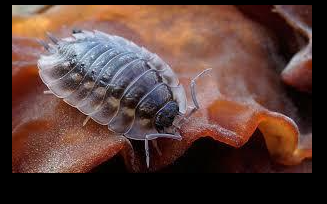 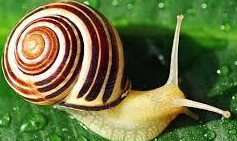 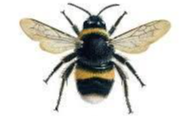 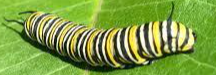 Friday - Create a simple story with your favourite minibeast.  This doesn’t have to be written down, the idea is that children use their imagination and can verbally come up with a story, understanding that stories have an opening, a problem and then a resolution.  Have fun creating your story! MathsMonday - Listen to the story The Princess and The Wizard https://www.youtube.com/watch?v=XyMw-j5Fmnc. What happened to the Princess on each day of the week? Draw pictures to show what happened to her each day.Tuesday -Play What’s The Spell Mr Wizard. Click on the link for more details https://wrm-13b48.kxcdn.com/wp-content/uploads/2020/06/Day-3-The-Princess-and-the-Wizard.pdfWednesday- Make a potion and cast a spell to stop the Wizard coming back and turning everyone to stone. Gather 20 items to put in your potion. Write/ say out loud your spell. See potion/spell examples below.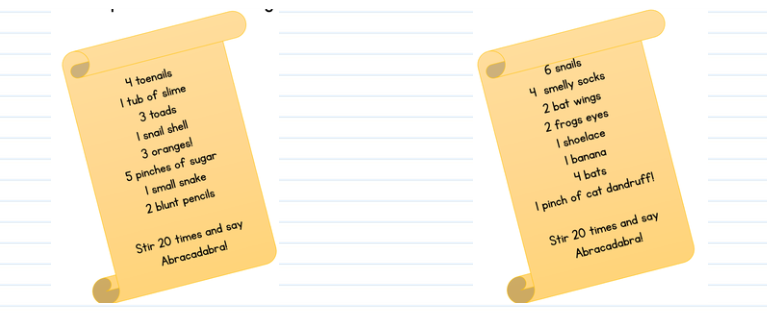 Thursday -Watch the clip about symmetry https://www.bbc.co.uk/bitesize/clips/ztpyr82 Make the Princess’s crown symmetrical (the same on both sides)  See link for more details https://wrm-13b48.kxcdn.com/wp-content/uploads/2020/06/Day-5-The-Princess-and-the-Wizard.pdf. Use a small mirror to help you.Friday – Mathletics challenges Here is another task around the theme seaside, enjoy =)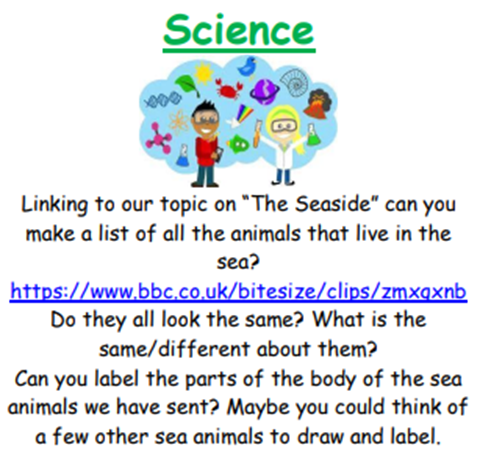 A little extra creative task if you fancy =)Design your own healthy minibeast snack (see photo’s below). What minibeast would you make? What fruit/vegetables/equipment would you need to make it?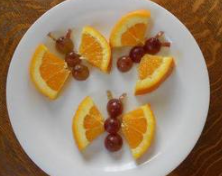 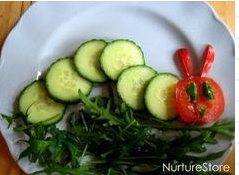 